Hinweise zum Hochladen einer Sicherungsdatei auf MoodleDie Sicherungsdatei können Sie finden Sie unter folgendem Link: https://emucloud.bildung-lsa.de/index.php/s/z7q9LipzimiGtf6. 
Das Passwort lautet: #Juli#.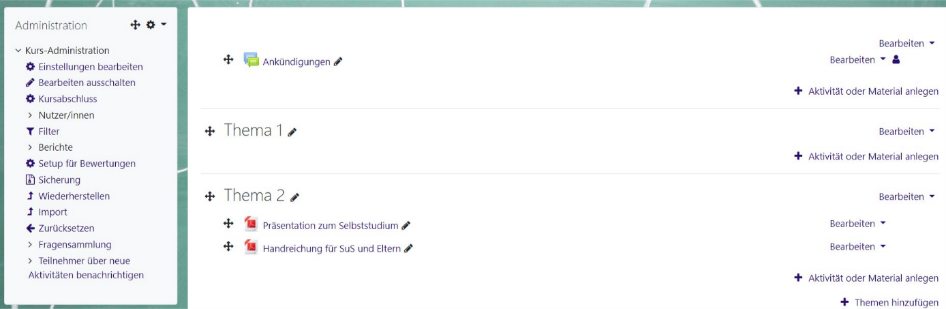 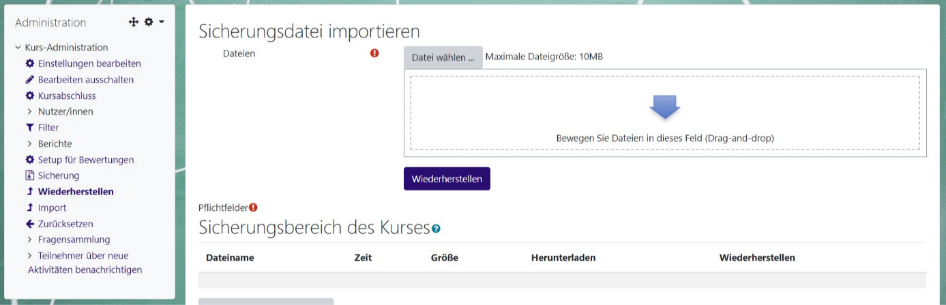 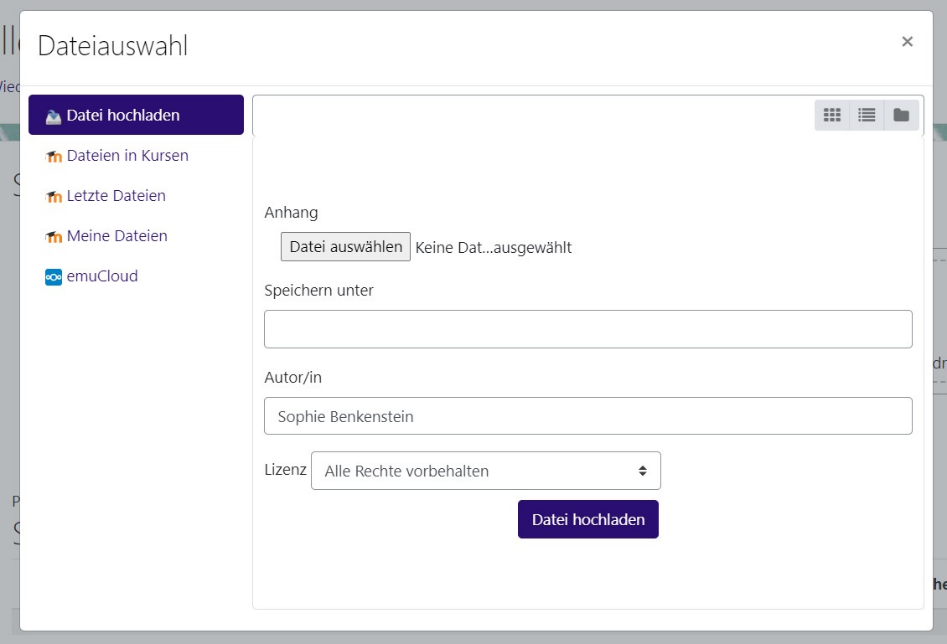 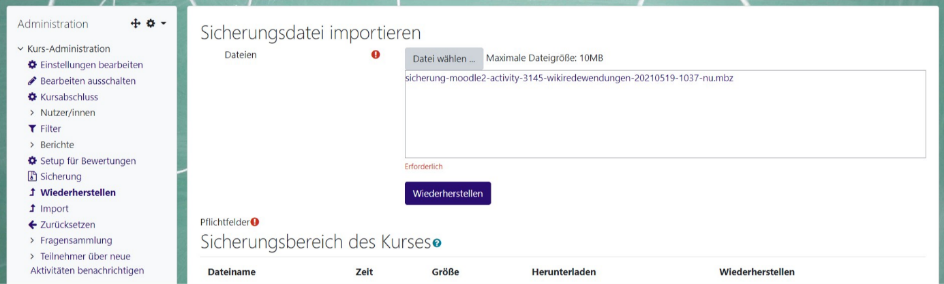 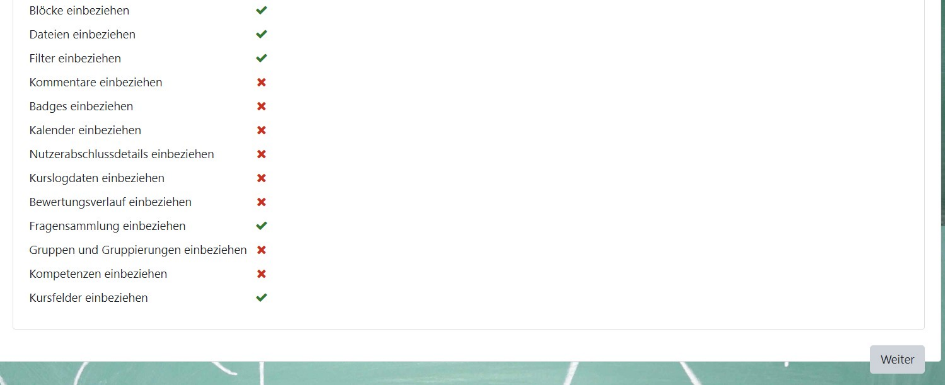 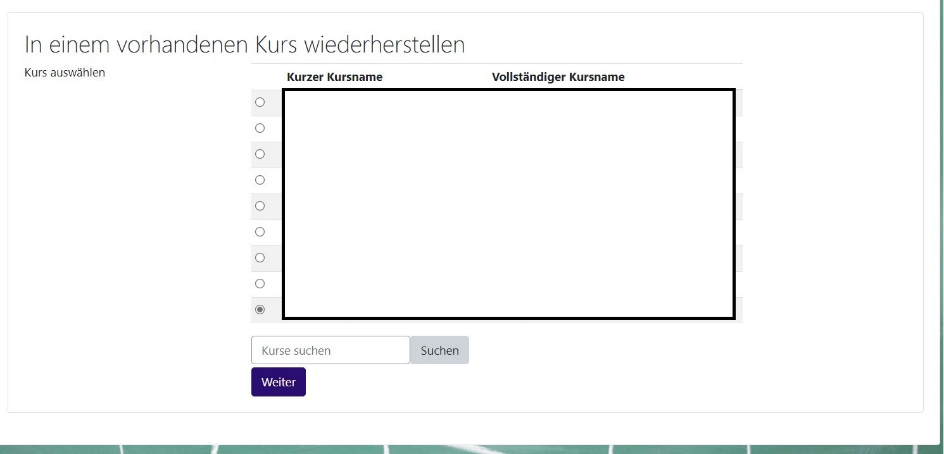 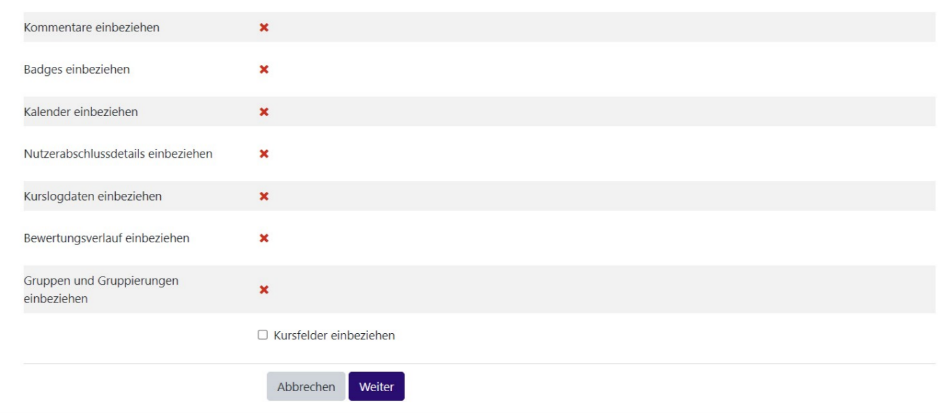 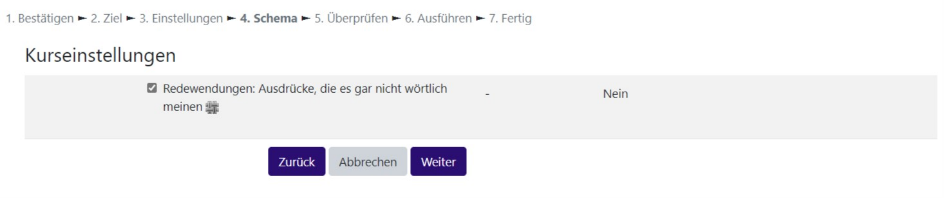 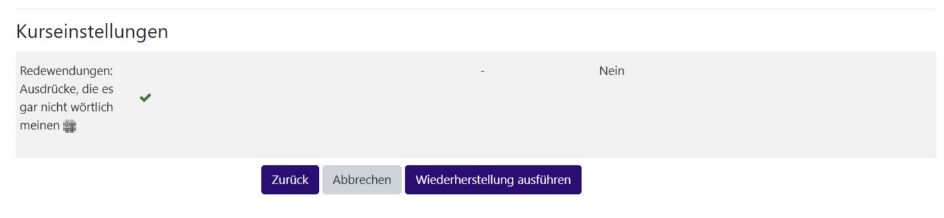 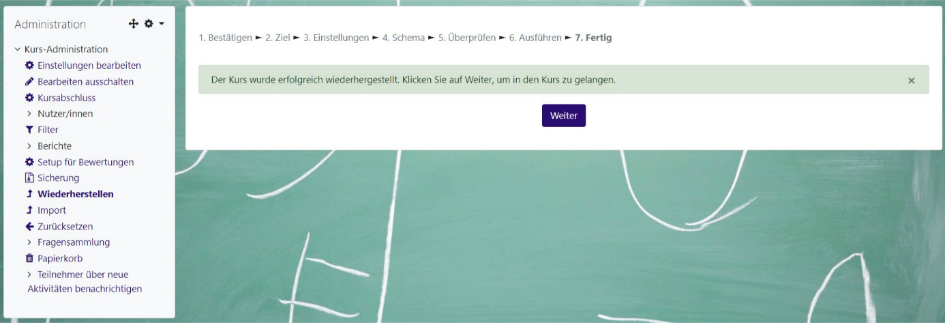 